MAT: Množenje broja 3  (U 82, 83; ZZ 116)Pomoć pri učenju: https://www.e-sfera.hr/dodatni-digitalni-sadrzaji/a935679f-53d3-4cce-809c-1488a4fbdc3c/Vjerujem da već dobro, sigurno i brzo množiš i dijeliš naučene tablice.Danas učimo tablicu množenja broja 3. Već ti je dobro poznato kako to radimo.Otvori udžbenik, riješi ZNAM.Prouči slikovni problem i kako ga treba riješiti. Ako učiš uz pomoć e-sfere, to radiš u e-učionici. Na dnu stranice je tablica množenja broja 3. Gledaj u tablicu kad rješavaš zadatke.Uoči da je svaki sljedeći umnožak za 3 veći od prethodnog. Ako znamo da je 5 ∙ 3 = 15, onda je 6 ∙ 3 = 15 + 3 = 18Riješi zadatke na 83. stranici. Ovakvi zadatci su ti već dobro poznati, pazi samo da ne pogriješiš u računanju. Oprezno u 3. zadatku: prvo izračunaj ono što možeš, zatim dopuni nepoznati faktor s druge strane.Prepiši u bilježnicu, a nakon toga za vježbu rješavaj zadatke iz zbirke:Množenje broja 3Višekratnici broja 3: 3, 6, 9, 12, 15, 18, 21, 24, 27, 30.3 + 3 + 3 + 3 + 3 + 3 = 186 ∙ 3 = 183 ∙ 6 = 181 ∙ 3 = 32 ∙ 3 = 63 ∙ 3 = 94 ∙ 3 = 125 ∙ 3 = 156 ∙ 3 = 187 ∙ 3 = 218 ∙ 3 = 249 ∙ 3 = 2710 ∙ 3 = 30Dobro uvježbaj tablicu množenja broja 3.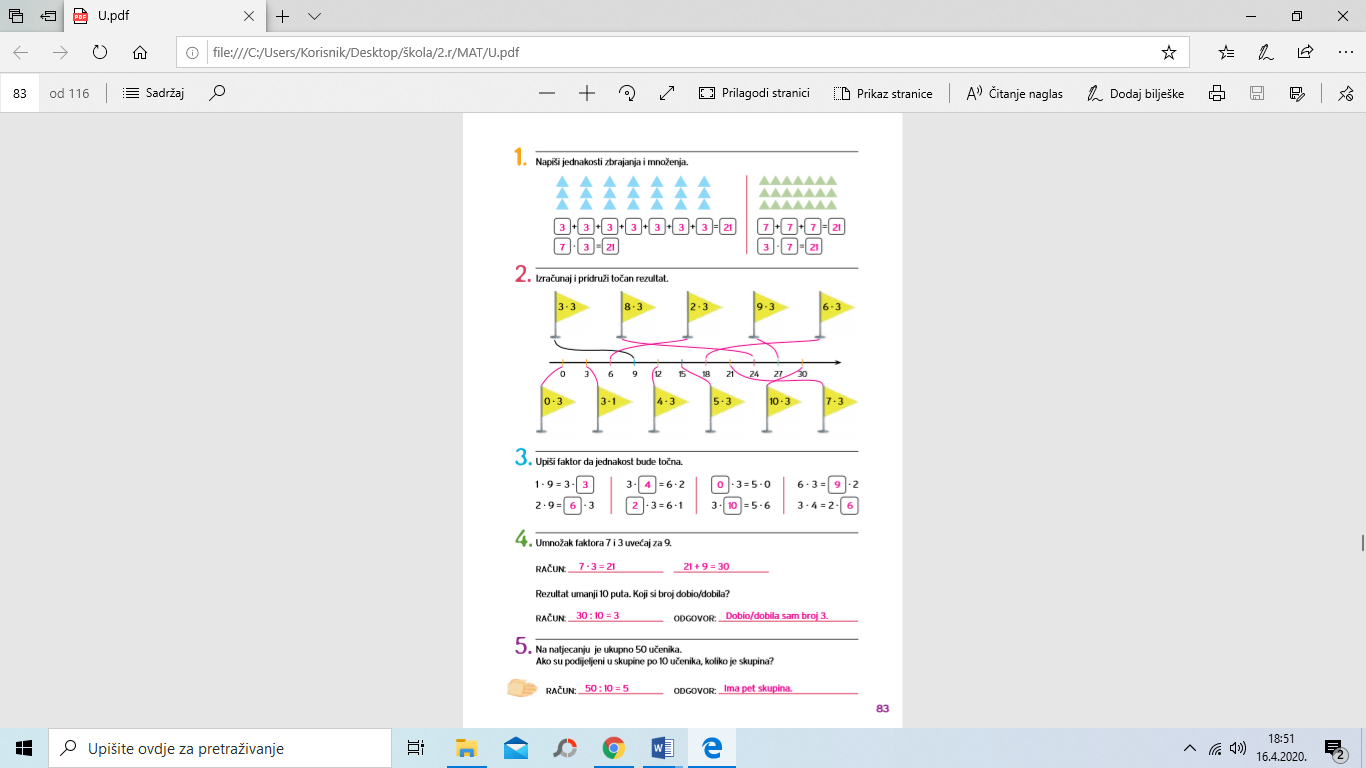 